Coventry Music Primary Network MeetingThursday 23rd NovemberDrapers’ Hall			3.45pm arrival, 4pm – 5:30pmAgendaWelcome by Mark Steele – Coventry Music LeadAwards for Young Musicians – Identifying Talent and Potential 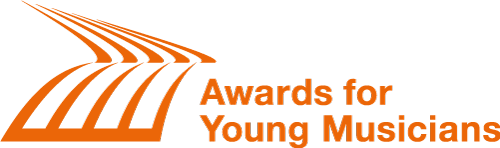 “Identifying Musical Talent and Potential (ITP) exists to make music education fairer. It tackles one of the biggest obstacles to young people’s musical progress - identifying those with talent and potential, especially in whole class or larger group settings.Following a successful first phase, this training has developed and expanded to enable us to reach more teachers than ever and to exploring the skills they need to spot the next generation of musical talent.”  https://www.a-y-m.org.uk/how-we-help/identifying-talent/Ofsted Document “Striking the Right Note”https://www.gov.uk/government/publications/subject-report-series-music/striking-the-right-note-the-music-subject-reporthttps://www.musicmark.org.uk/news/ofsteds-new-music-subject-report/Music Development Plan Templates – Linked to Coventry Music Hub OfferA chance to talk through a “Coventry based” version of the Music Teacher Magazine template to use in schools to help map out musical pathways and opportunities through your school.Future of the Music Hub – Coventry, Warwickshire and Solihull Tri-HubNetworking Opportunities